Сценарий развлечения ко Дню матери в средней группе.Цель:• Воспитание коммуникативных, социально-нравственных качеств у детей.• Установление дружеских отношений между родителями и детьми группы, развитие творческого сотрудничества.• Создание доброжелательной атмосферы эмоционального общения посредством включения детей и родителей в совместную деятельность.• Формирование у детей артистических навыков через использование речевых средств выразительности.• Создать праздничное настроение у детей и мам.ВЕДУЩИЙ Добрый вечер, говорим мы вам. Мы не случайно собрались сегодня в этот ноябрьский вечер, в нашем уютном зале. Ведь именно в последнее воскресенье ноября Россия отмечает новый праздник - День Матери. Всех вас сидящих в этом зале, объединяет одно: вы - мамы!1 ребёнокМамочка как бабочка, весёлая, красивая,Ласковая, добрая – самая любимая.Мамочка со мной играет и читает сказки.Для неё ведь нет важней, меня – голубоглазки.2 ребёнокМама, очень – очень я тебя люблю.Так люблю, что ночью в темноте не сплю.Вглядываюсь в темноту, утро тороплюЯ тебя всё время, мамочка люблю.Вот и солнце встало, вот уже рассвет,Никого на свете лучше мамы нет.3 ребёнокМного мам на белом свете,Всей душой их любят дети.Только мама есть одна,Всех дороже мне она.Кто она? Отвечу я: «Это мамочка – моя! » Песня «Деревца не шумят»1 ребенок  Почему, когда я с мамой,Даже хмурый день светлей?Потому что, потому чтоНету мамочки милей!2 ребенокПочему, когда мне больно,К маме я спешу скорей?Потому что, потому чтоНету мамочки нежней!3 ребенокМамочек красивых,Добрых и любимых,Мы сейчас поздравим,Песню им подарим! Песня «Нас качая в колыбели»Ведущая: А сейчас я предлагаю Вам, милые мамочки, немного расслабиться, оставить все проблемы там за порогом, и немного поиграть. Согласны Ведущая: Проверим, как вы внимательно читаете детям сказки Вам нужно правильно назвать сказку и автора.
Вопросы: Замяукали котята:
1.«Надоело нам мяукать!
Мы хотим, как поросята,
Хрюкать!»
(Путаница) Корней Чуковский
***
2.В гости к бабушке пошла,
Пироги ей понесла
Серый волк за ней следил,
Обманул и проглотил. 
(Красная шапочка) Шарль Перро
***
3.Убежали от грязнули
Чашки, ложки и кастрюли.
Ищет их она, зовет
И в дороге слезы льет.
(Федора) федорино горе Корней Чуковский***
4.И зайчонок, и волчица –
Все бегут к нему лечиться. 
(Айболит) Корней Чуковский
***
5.Ждали маму с молоком
А пустили волка в дом
Кто же были эти
Маленькие дети?  
(Семеро козлят) Братья Гримм
***
6. Петушок – золотой гребешок. Рус нар
Ах, ты Петя простота,
Сплоховал немножко:
Не послушался кота,
Выглянул в окошко.
***
7 Муха – Цокотуха. Корней Чуковский

В этой книжке именины,
Много в ней гостей.
А на этих именинах,
Появился вдруг злодей.
Он хотел убить хозяйку,
Чуть ее не погубил.
Но коварному злодею
Рыцарь голову срубил.8. Гуси-лебеди. Р н в обработке Алексея ТолстогоУ Алёнушки-сестрицыУнесли братишку птицы.Высоко они летят,Далеко они глядят.9. Дюймовочка. Ханс Кристиан Андерсен
Появилась девочка в чашечке цветка,
И была та девочка не больше ноготка.
Кто читал такую книжку,
Знает девочку-малышку. 
10. Кошкин дом. С Я МаршакА теперь про чей-то домРазговор мы заведём.В нем богатая хозяйкаПрипеваючи жила,Но пришла беда нежданноЭтот дом сгорел дотла!11. Маша и Медведь
Сидит в корзине девочка
У мишки за спиной,
Он, сам того не ведая,
Несет ее домой.
Ну, отгадал загадку?
Тогда скорей ответь!
Название этой сказки….Танец «Губки бантиком»Ведущая: Мамочка у каждого ребенка самая добрая, самая любимая, самая красивая. Много у мамы праздничных нарядов, украшений. Отгадайте, ребята, загадки, о том, что любит ваша мама?В ушках маминых сверкают, Цветом радуги играют.Серебрятся капли-крошки Украшения… (сережки) Чтобы быть красивой маме, Нужно тушь взять и румяна. И накрасить губы надо Перламутровой… (помадой) В банки, в тюбики разлит, Как сметана он на вид. Мамам нравится он всем. Это ароматный… (крем) Всех лохматых расчесать, Кудри в косы заплетать, Делать модную прическу Помогает нам… (расческа)Эти шарики на нити вы примерить не хотите ль? На любые ваши вкусы в маминой шкатулке… (бусы) .Ведущий: А сейчас я приглашаю 4 мамы с ребенком. Конкурс называется «Собери бусы для мамы»Бусы собирают дети, а мамы помогают и завязывают. (Бусы мамочкам надеть и полюбоваться, сфотографироваться и обязательно похвалить)Ведущий : Здесь не место грустным лицам                  Пусть в прекрасный этот деть                  Танцевать и веселиться никому не будет леньТанец  «Раз, два, три на носочках»(танцуют и дети и взрослые)Думал я и день и ночь,Как же маме мне помочь?Мыть тарелки я не буду,Что бы не разбить посуду,А что бы пыль не поднимать,Я не буду подметать.Думал я и день и ночь,Как же маме мне помочь?Но готовить суп, жаркое-Это дело не мужское.Я полить цветы готов,Только нет у нас цветов,А вообще то я не прочьМаме чем ни будь помочь. Конкурс «собери игрушки» Ребенок: Ничего милее нет маминой улыбки — Словно вспыхнет солнца свет, мрак развеет зыбкий.Словно хвостиком блеснет золотая рыбка — Радость сразу принесет мамина улыбка!Ребенок: Руки мамочки моей — пара белых лебедей:Так нежны и так красивы, столько в них любви и силы!Ребенок: Будто бирюза — мамины глаза.Ясные и чистые, добрые, лучистые.Словно звездочки горятИ со мною говорят.Танец Я целую твои руки.Ведущий: Ребята, у меня в руках сердце. Сердце – это символ любви. Сейчас мы с вами поиграем в игру. Под музыку мы будем передавать сердце по кругу. Кому по окончании музыки достанется сердце, тот и скажет ласковое слово своей маме. Проводится игра «Ласковое слово»Ребенок: А какой подарок маме мы подарим в этот день?Есть для этого немало фантастических идей!Ведь сюрприз готовить маме – это очень интересно.И бокальчик с пожеланьем будет выглядеть чудесно!1 ребёнок.Мы наш праздник завершаем,Милым мамам пожелаем,Чтобы мамы не старели,Молодели, хорошели.2 ребёнокПусть невзгоды и печали,Обойдут вас стороной,Чтобы каждый день недели,Был для вас как, выходной.Вручение грамот и медалей мамочкам.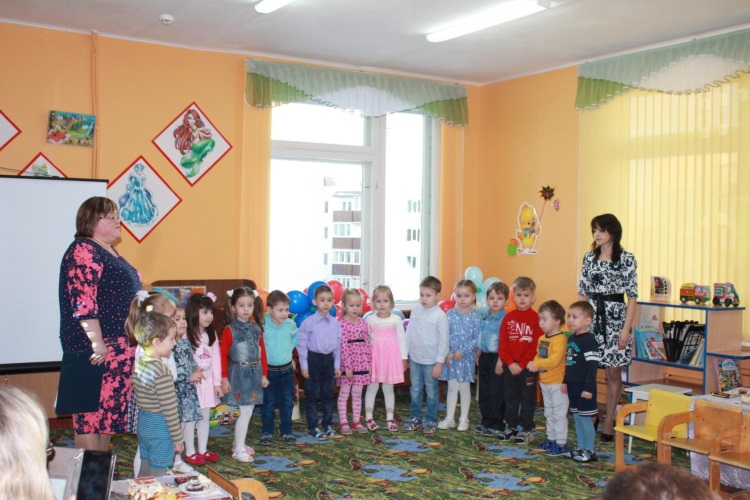 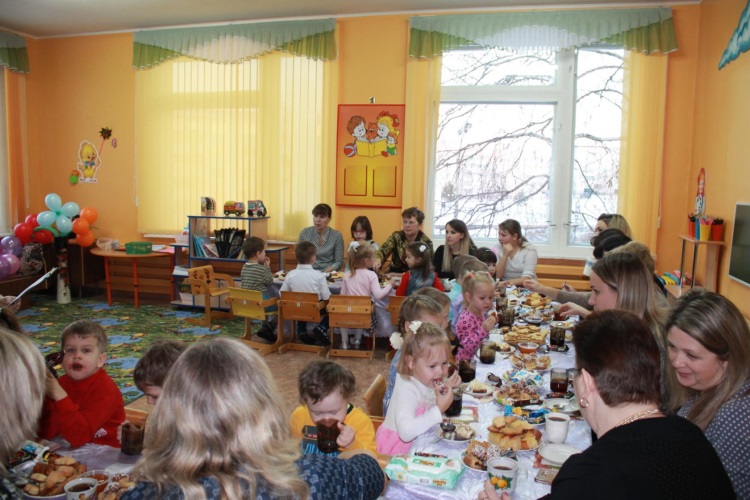 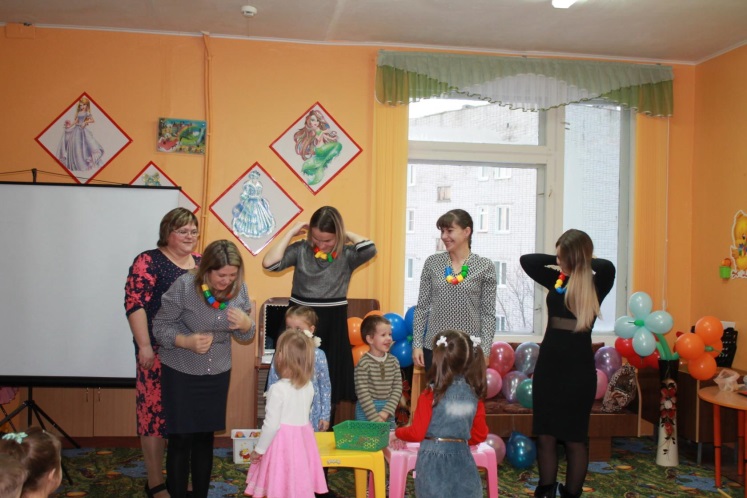 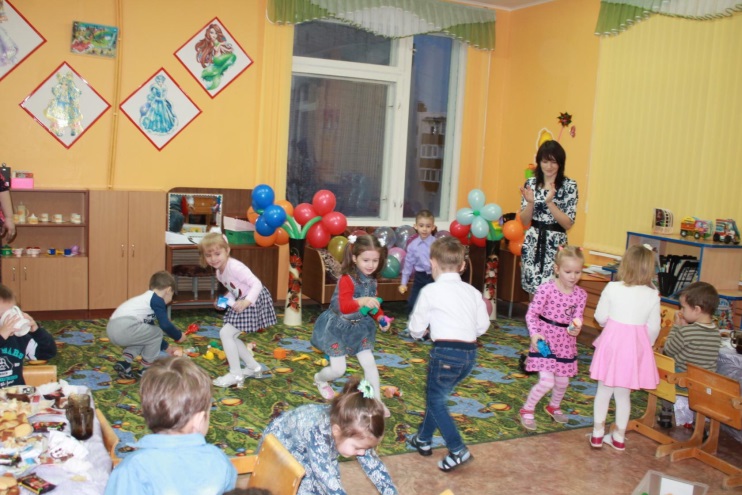 